Words of the Week (W.O.W.)
Vocabulary Flashcards
Week 2Directions: Use the format that we discussed in class to write the following words on Frayer Model template. You must include: the word, definition, characteristics, a picture/cartoon/formula, and synonyms/examples and antonyms/non-examples for each word. You will have a quiz over these vocabulary words on Tuesday. Trade barriers- ways of limiting trade by tariffs, quotas, or embargos.Embargo – A government order stopping trade with another country to put pressure on the government of that other country.Quota – A limit placed on the number of imports that may enter a country.Specialization – The division of labor; work is divided into parts for workers, factories, or countries to become experts on producing certain goods.Tariff – A tax on imports.Imports- goods purchased from other countries.Exports-goods sold to other countries.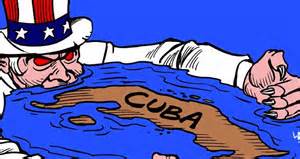 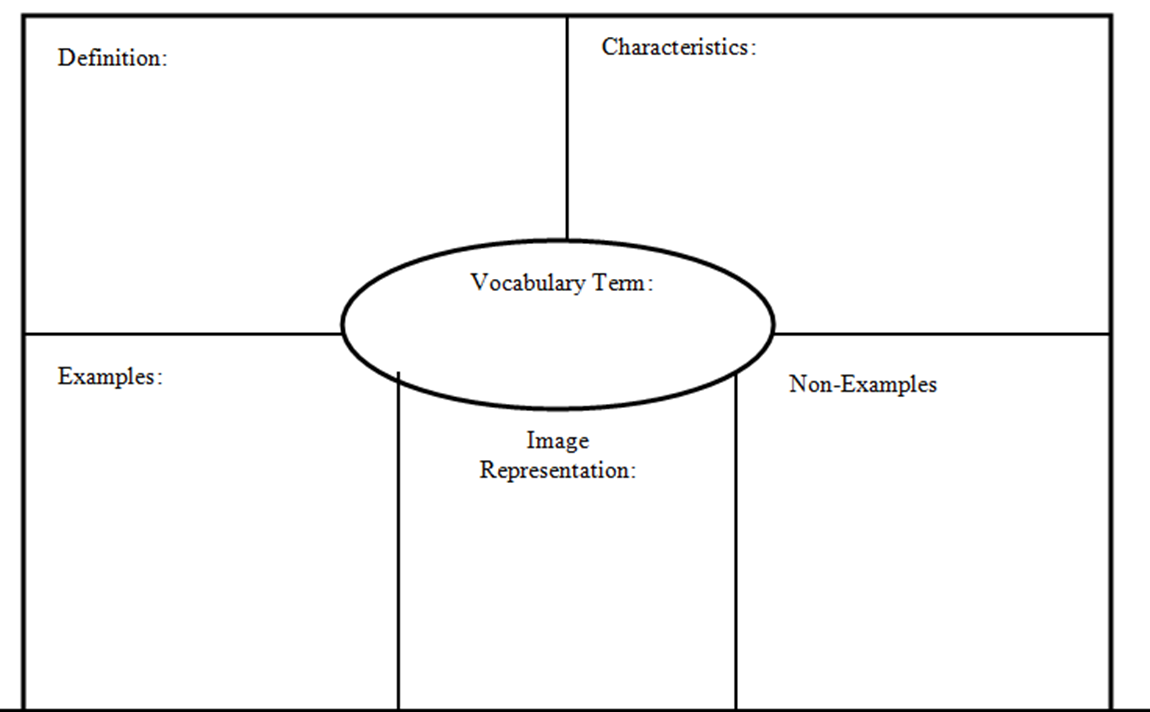 